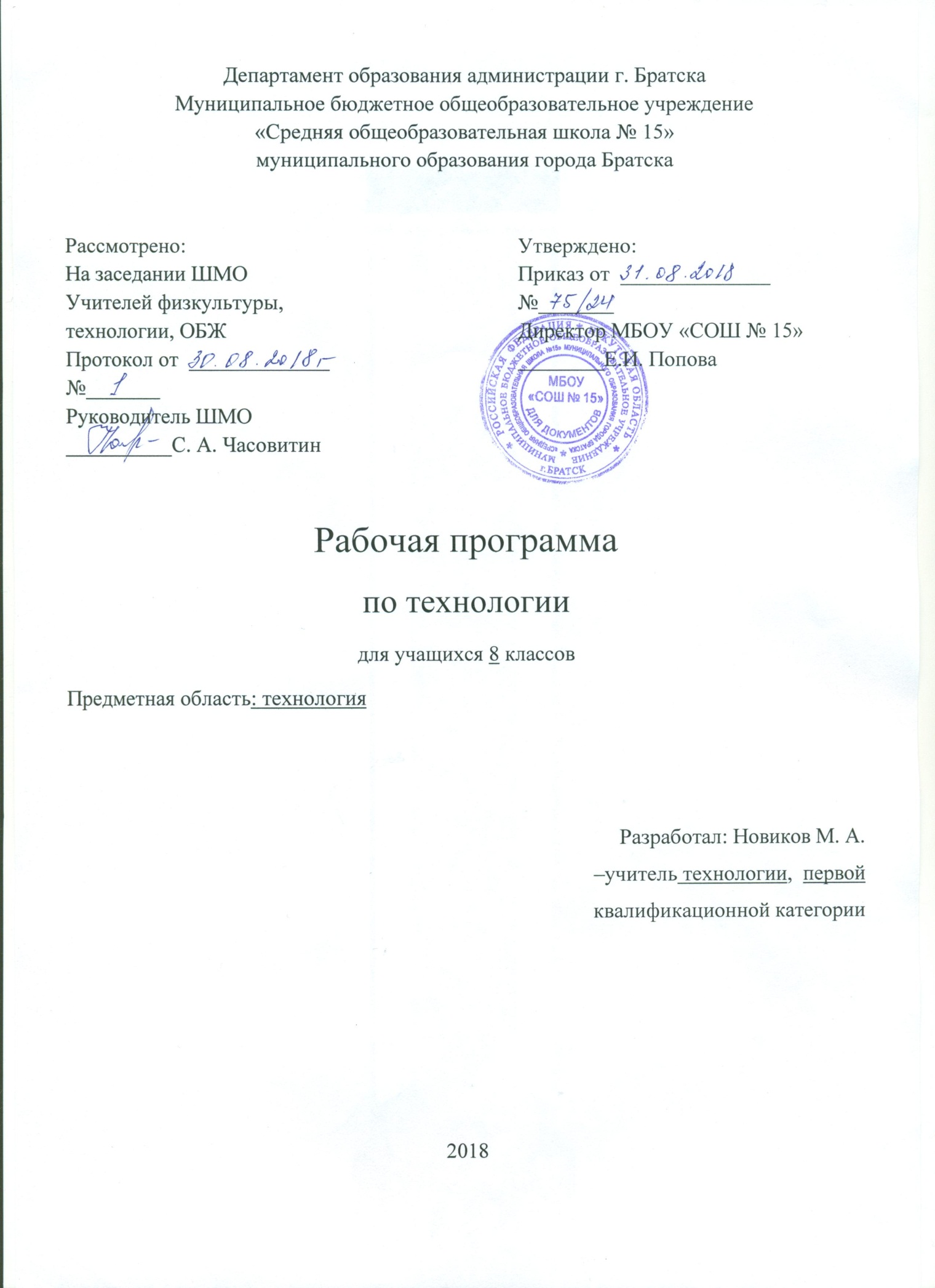 I. Предметные  результатыВ познавательной сферерациональное использование учебной и дополнительной информации для проектирования и создания объектов труда;распознавание  видов, назначения и материалов, инструментов и приспособлений, применяемых в технологических процессах при изучении разделов «Технологии обработки конструкционных материалов», «Технологии домашнего хозяйства».владение способами научной организации труда, формами деятельности, соответствующими культуре труда;В мотивационной сфере:  оценивание своей способности и готовности к труду; осознание ответственности за качество результатов труда; наличие экологической культуры при обосновании выбора объектов труда и выполнении работ; стремление к экономичности и бережливости в расходовании времени, материалов при обработке древесины и металлов;В трудовой сфере:планирование технологического процесса;подбор материалов, инструментов и оборудования с учетом характера объекта труда и технологической последовательности;соблюдение норм и правил безопасности, правил санитарии и гигиены;контроль промежуточного и конечного результата труда для выявления допущенных ошибок в процессе труда при изучении учебных разделов;В физиолого-психологической сфере:   •  развитие моторики и координации движений рук при работе с ручными инструментами и выполнении операций с помощью машин и механизмов;
   •  достижение необходимой точности движений при выполнении различных технологических операций;
   •  соблюдение требуемой величины усилия, прикладываемого к инструменту, с учетом технологических требований;   •  сочетание образного и логического мышления в процессе проектной деятельности;В эстетической сфере:   •  дизайнерское проектирование изделия или рациональная эстетическая организация работ;   •  моделирование художественного оформления объекта труда при изучении раздела «Технологии художественно-прикладной обработки материалов»;   •  эстетическое и рациональное оснащение рабочего места с учетом требований эргономики и научной организации труда;   •  рациональный выбор рабочего костюма и опрятное содержание рабочей одежды;В коммуникативной сфере:   •  формирование рабочей группы для выполнения проекта;   •  публичная презентация и защита проекта, изделия, продукта труда;   •  разработка вариантов рекламных образцов. II. Содержание учебного предмета Раздел 1. Технологии ручной обработки древесины и древесных материалов  Древесина как природный конструкционный материал, её строение, свойства и области применения. Пиломатериалы, их виды, области применения. Виды древесных материалов, свойства, области применения. Понятия «изделие» и «деталь». Графическое изображение деталей и изделий. Графическая документация: технический рисунок, эскиз, чертёж. Линии и условные обозначения. Столярный верстак, его устройство. Ручные инструменты и приспособления для обработки древесины и древесных материалов. Последовательность изготовления деталей из древесины. Технологический процесс, технологическая карта. Разметка заготовок из древесины. Виды контрольно-измерительных и разметочных инструментов, применяемых при изготовлении изделий из древесины. Основные технологические операции ручной обработки древесины: пиление, строгание, сверление, зачистка деталей и изделий; контроль качества. Приспособления для ручной  обработки древесины. Изготовление деталей различных геометрических форм ручными инструментами. Сборка деталей изделия из древесины с помощью гвоздей, шурупов, саморезов и клея. Отделка деталей и изделий тонированием и лакированием. Правила безопасного труда при работе ручными столярными инструментами.              Раздел 2. Технологии ручной и машинной обработки металлов и искусственных материалов  Металлы и их сплавы, область применения. Чёрные и цветные металлы. Основные технологические свойства металлов. Способы обработки отливок из металла. Тонколистовой металл и проволока. Профессии, связанные с производством металлов. Виды и свойства искусственных материалов. Назначение и область применения искусственных материалов. Особенности обработки искусственных материалов. Экологическая безопасность при обработке, применении и утилизации искусственных материалов. Рабочее место для ручной обработки металлов. Слесарный верстак и его назначение. Устройство слесарных тисков. Инструменты и приспособления для ручной обработки  металлов и искусственных материалов, их назначение и способы применения. Графические изображения деталей из металлов и искусственных материалов. Технологии изготовления изделий из металлов и искусственных материалов ручными инструментами. Технологические карты. Технологические операции обработки металлов ручными инструментами: правка, разметка, резание, гибка, зачистка, сверление.  Особенности выполнения работ.  Основные сведения об имеющихся на промышленных предприятиях способах правки, резания, гибки, зачистки заготовок, получения отверстий в заготовках с помощью специального оборудования. Основные технологические операции обработки искусственных материалов ручными инструментами. Точность обработки и качество поверхности деталей. Контрольно-измерительные инструменты, применяемые при изготовлении деталей из металлов и искусственных материалов. Сборка изделий из тонколистового металла, проволоки, искусственных материалов. Соединение заклёпками. Соединение тонколистового металла фальцевым швом. Способы отделки поверхностей изделий из металлов и искусственных материалов. Профессии, связанные с ручной обработкой металлов. Правила безопасного труда при ручной обработке металлов. Понятие о машинах и механизмах. Виды механизмов. Виды соединений. Простые и сложные детали. Профессии,     связанные с обслуживанием машин и механизмов. Сверлильный станок: назначение, устройство. Организация рабочего места для работы на сверлильном станке. Инструменты и приспособления для работы на сверлильном станке. Правила безопасного труда при работе на сверлильном станке.Раздел 3.  Технологии домашнего хозяйства  Интерьер жилого помещения. Требования к интерьеру помещений в городском и сельском доме. Прихожая, гостиная, детская комната, спальня, кухня:  их назначение, оборудование, необходимый набор мебели, декоративное убранство. Способы ухода за различными видами напольных покрытий, лакированной и мягкой мебели, их мелкий ремонт. Способы удаления пятен с обивки мебели. Технология ухода за кухней. Средства для ухода за стенами, раковинами, посудой, кухонной мебелью. Экологические аспекты применения современных химическиx средств и препаратов в быту. Технологии ухода за одеждой: хранение, чистка и стирка одежды. Технологии ухода за обувью. Профессии в сфере обслуживания и сервиса..Раздел 4. Проектная деятельность                                                                                                                                                                                                           Понятие творческого проекта. Порядок выбора темы проекта. Выбор тем проектов на основе потребностей и спроса на рынке товаров и услуг. Формулирование требований к выбранному изделию.Обоснование конструкции изделия. Методы поиска информации в книгах, журналах и сети Интернет. Этапы выполнения проекта (поисковый, технологический, заключительный). Технические и технологические задачи при проектировании изделия, возможные пути их решения (выбор материалов, рациональной конструкции, инструментов и технологий,  порядка сборки, вариантов отделки). Подготовка графической и технологической документации. Расчёт стоимости материалов для изготовления изделия. Окончательный контроль и оценка проекта.Способы проведения презентации проектов. Использование ПК при выполнении и презентации проекта.III. Календарно-тематическое планирование 8 класс 2018-2019 учебный год.Раздел № урокаНаименование разделов и темВид контроляОборудование датаДомашняя экономика и основы предпринимательства1Семейная экономикафронтальная работа с классом, индивидуальная работаИнструктаж по т.б.05.09Домашняя экономика и основы предпринимательства2Предпринимательство в семьефронтальная работа с классом, индивидуальная работа, практическая работаУчебник, рабочее место12.09Домашняя экономика и основы предпринимательства3Потребности семьифронтальная работа с классом, индивидуальная работа, практическая работаУчебник, рабочее место19.09Домашняя экономика и основы предпринимательства4Информация о товарахфронтальная работа с классом, индивидуальная работа, практическая работаУчебник, рабочее место26.09Домашняя экономика и основы предпринимательства5Торговые символы, этикетки и штрихкодфронтальная работа с классом, индивидуальная работа, практическая работаУчебник, рабочее место03.10Домашняя экономика и основы предпринимательства6Бюджет семьифронтальная работа с классом, индивидуальная работа, практическая работаУчебник, рабочее место10.10Домашняя экономика и основы предпринимательства7Расходы на питаниефронтальная работа с классом, индивидуальная работа, практическая работаУчебник, рабочее место17.10Домашняя экономика и основы предпринимательства8Сбережения. Личный бюджетфронтальная работа с классом, индивидуальная работа, практическая работаУчебник, рабочее место24.10Домашняя экономика и основы предпринимательства9Экономика приусадебного участкафронтальная работа с классом, индивидуальная работа, практическая работаУчебник, рабочее место07.11Профессиональное самоопределение10Внутренний мир человека и система представлений о себефронтальная работа с классом, индивидуальная работа Учебник, рабочее место14.11Профессиональное самоопределение11Профессиональные интересы и склонностифронтальная работа с классом, индивидуальная работа, практическая работаУчебник, рабочее место21.11Профессиональное самоопределение12Природные свойства нервной системыфронтальная работа с классом, индивидуальная работа, практическая работаУчебник, рабочее место28.11Профессиональное самоопределение13Классификация профессийфронтальная работа с классом, индивидуальная работаУчебник, рабочее место05.12Профессиональное самоопределение14Профессиональные и жизненные планыфронтальная работа с классом, индивидуальная работа, практическая работаУчебник, рабочее место12.12Профессиональное самоопределение15Здоровье и выбор профессиифронтальная работа с классом, индивидуальная работа, практическая работаУчебник, рабочее место19.12Технология электротехнических работ16Элементарная база электротехникифронтальная работа с классом, индивидуальная работа, практическая работаРабочее место электротехника26.12Технология электротехнических работ17Монтаж электрической цепи. Правила безопасности при электротехнических работахфронтальная работа с классом, индивидуальная работа, практическая работаРабочее место электротехника16.01Технология электротехнических работ18Бытовые нагревательные приборы и светильникифронтальная работа с классом, индивидуальная работа, практическая работаРабочее место учебник макеты23.01Технология электротехнических работ19Разработка плаката по электробезопасностифронтальная работа с классом, индивидуальная работаРабочее место 30.01Культура дома.20Как строят домфронтальная работа с классом, индивидуальная работаУчебник, рабочее место06.02Культура дома.21Технология установки врезного замкафронтальная работа с классом, индивидуальная работаУчебник, рабочее место13.02Культура дома.22Утепление дверей и оконфронтальная работа с классом, индивидуальная работа, практическая работаУчебник, рабочее место20.02Культура дома.23Ручные инструментыфронтальная работа с классом, индивидуальная работа, практическая работаРабочее место для ручной обработки металлов27.02Культура дома.24Безопасность ручных работфронтальная работа с классом, индивидуальная работа, практическая работаРабочее место для ручной обработки металлов06.03Проект 25Выбор и обоснование проекта. Экономический расчётфронтальная работа с классом, индивидуальная работаУчебник13.03Проект 26Составление технологической документациифронтальная работа с классом, индивидуальная работаУчебник20.03Проект 27Составление технологической документациифронтальная работа с классом, индивидуальная работаУчебник03.04Проект 28Составление технологической документациииндивидуальная работа, практическая работаПроект10.04Проект 29Работа над проектоминдивидуальная работа, практическая работаПроект17.04Проект 30Работа над проектоминдивидуальная работа, практическая работаПроект24.04Проект 31Работа над проектоминдивидуальная работа, практическая работаПроект08.05Проект 32Работа над проектоминдивидуальная работа, практическая работаПроект15.05Проект 33Подведение итоговиндивидуальная работа, практическая работаПроект22.05